Р Е Ш Е Н И Е«18» января2023 года                                                                          № 1-56Сг. КяхтаОб отмене Решения Совета депутатов муниципального образования «Кяхтинский район» от 15 ноября 2022 года № 1-52С «Об избрании Председателя Совета депутатов муниципального образования «Кяхтинский район» Республики Бурятия шестого созыва»В соответствии с Уставом муниципального образования «Кяхтинский район», статьей 92 Регламента Совета депутатов муниципального образования «Кяхтинский район» Республики Бурятия, утвержденным решением Совета депутатовмуниципального образования «Кяхтинский район» Республики Бурятия № 2-58С от 22.02.2018 г.,  Совет депутатов МО «Кяхтинский район» Республики Бурятия РЕШИЛ:Решение Совета депутатов МО «Кяхтинский район» от 15 ноября 2022 года № 1-52С «Об избрании Председателя Совета депутатов муниципального образования «Кяхтинский район» Республики Бурятия шестого созыва»отменить.Опубликовать настоящее решение в газете «Кяхтинские вести» и разместить на официальном интернет-сайте муниципального образования «Кяхтинский район» www.admkht.ru.Настоящее решение вступает в силу с момента его принятия.ПредседательСовета депутатовМО «Кяхтинский район» Республики Бурятия                                                            А.А. ВанкееваСОВЕТ ДЕПУТАТОВ МУНИЦИПАЛЬНОГО ОБРАЗОВАНИЯ «КЯХТИНСКИЙ РАЙОН» РЕСПУБЛИКИ БУРЯТИЯ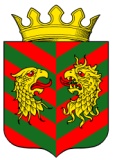 БУРЯАД УЛАСАЙ «ХЯАГТЫН АЙМАГ» ГЭhЭН НЮТАГ ЗАСАГАЙ БАЙГУУЛАМЖЫН hУНГАМАЛНУУДАЙ ЗYБЛЭЛ